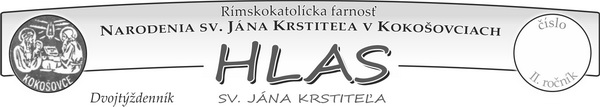 ˇpppPán  Ježiš  sa  zjavil  ako  prvej  Márii  Magdaléne ! ! ! „Obrátila sa a videla tam stáť Ježiša.“  (Jn 20, 14)Včera sme čítali, s akým zanietením apoštol Peter ohlasoval Ježišovo zmŕtvychvstanie, ku ktorému došlo päťdesiat dní predtým. Hneď po ukrižovaní však učeníci a učeníčky neprežívali takéto nadšenie. Jánovo evanjelium nám napríklad dáva nahliadnuť do mysle a srdca Márie Magdalény tesne predtým a potom, ako sa jej zjavil vzkriesený Pán. Tento krátky okamih bol naplnený emóciami. Počas tohto Veľkonočného týždňa jej vnútorné putovanie môže pre nás byť nádherným vzorom modlitby. V nasledujúcich veršoch si teda všímajme, čo Mária Magdaléna prežívala vo svojom srdci, a pousilujme sa, podobne ako ona, odovzdať Bohu aj my.  
„Odniesli môjho Pána“ (Jn 20, 13). Otče, aj ja ti tak ako Mária Magdaléna odovzdávam svoje sklamanie. Chcem vedieť, kde si vtedy, keď deň čo deň stojím tvárou v tvár zložitým problémom. Niekedy ťa nevnímam a to ma veľmi frustruje. Ochráň ma, Pane, pred stratou nádeje; zošli mi svojho Ducha Svätého a daj,        aby ma viedol.  „Povedz mi, kde si ho položil“ (Jn 20, 15). Pane, odovzdávam ti svoju túžbu mať pod kontrolou situácie, ktorým nerozumiem. Mám síce dobrý úmysel, no niekedy     je pre mňa ťažké uveriť, že tvoj plán je väčší a lepší ako môj. Nech ma utešuje vedomie, že ty si už stál pri Márii Magdaléne, kým ona ťa ešte stále hľadala.      Pane Ježišu, stoj blízko aj pri mne! „Mária!“ (Jn 20, 16). Ježišu, aj ja chcem počuť tvoj hlas. Odovzdávam ti svoju túžbu zjednotiť sa s tebou. Tvoje meno je pre mňa vzácne. Túžim tiež naplno zakúsiť,   aké vzácne je moje meno pre teba. Pane, zavolaj ma po mene. Tu som, pripravený plniť tvoju vôľu. (Tu sa na nejaký čas zastav a stíš.)„Videla som Pána“ (Jn 20, 18). Ježišu, vo svojom srdci viem, že si tu so mnou. Dúfam v teba. Dôverujem ti. Podobne ako Mária Magdaléna, aj ja prijímam tvoju výzvu ísť ku svojim bratom a sestrám a podeliť sa s nimi o radostnú zvesť o tvojom zmŕtvychvstaní. Ďakujem ti, že mi ukazuješ cieľ a vysielaš ma ako svojho posla. Nepoznám síce všetky odpovede, no vracia sa mi sila, pretože viem, že ty si         so mnou.  Pane Ježišu, ty si počul plač Márie Magdalény a odpovedal si naň.   Vypočuj dnes tiež nárek môjho srdca a odpovedz naň. Slovo medzi nami 14. 4. 2020„Jeden z najúžasnejších zvukov spomedzi všetkých zvukov – a pre mňa je to zvuk – je dokonalé  ú p l n é   t i ch o.“                                                                                                                André KostelanetzV nasledujúcom týždni týždni budú súkromne odslúžené tieto úmyslyPriame prenosy sv. omší môžu veriaci sledovať cez vysielanie TV LUX: PONDELOK – PIATOK - 7:00 h, 12:00 h, 18.30 h   SOBOTA – 7:00 h, 18:30 h NEDELA – 10.00 h a 18.30 h.  Svätú omšu je možné sledovať: formou TV vysielania, na stránke www.tvlux.sk, na Facebooku TV LUX alebo na youtubovom kanáli TV LUX.  Rádio LUMEN ponúka každodenné vysielanie sv. omše ráno o 08.30 h a večer o 18.00 h.Adorácia. V Kokošovciach je  kostol otvorený každý deň od 15 – 18 hod. Požehnanie so Sviatosťou Oltárnou bude vždy o 16 h., 17 h. a nakoniec o 18 h.  Ježiš je vždy reálny, čaká ťa, aj v tomto čase ! ! ! Prosíme aby ste nesedeli pri sebe (2 m rozostup), nerozprávali sa a nezatvárali dvere kostola. Kto chce adorovať v inom čase – nech sa páči – radi vyhovieme !!!V tomto čase nemôžete v kostole splniť 5 cirkevný príkaz. Preto na návrh o. arcibiskupa budú postupne uverejnené čísla účtov pre jednotlivé kostoly a aj takto ich môžete podporiť finančným darom. Číslo účtu Dulova Ves: SK 74 0900 0000 0005 0313 6313.Farnosť Obišovce nás prosím o finančnú podporu pri generálnej oprave ich kostola a celkovej obnovy tohto pútnického miesta, ktoré mnohí z Vás pravidelne navštevujete. Finančný dar môžete poslať na č. účtu:  SK 14 0900 0000 0051 6726 6866 . Vďaka v ich mene!VYZNAJ SVOJU VIERU: Milý brat a sestra ! Ak ti naozaj chýba spoločenstvo pri sv. omši a predovšetkým Vzkriesený Pán v Eucharistii dones do farského kostola vpredu svoju fotku (záber bez rúška), alebo pošli meil na: kokosovce@rimkat.sk  so svojou fotografiou,  alebo napíš na lístok aspoň krátko, že ti Pán Ježiš naozaj chýba. Môže to byť aj svedectvo, tvoj príbeh posledného mesiaca,  ale prosím  čitateľne podpísaný menom a priezviskom. Aj fotku prosím podpísať.  Svedectvo samozrejme ak nechcete nebude zverejnené ! ! !   Viera bez skutkov je mŕtva ! ! ! Dôležité: Rodičia prvoprijímajúcich detí (aspoň jeden) zastavte sa za p. farárom       vo farskom kostole osobne počas celého týždňa od 15.30 do 17.30 h. Ďakujem...Kto by chcel venovať do farského kostola pekný nie náročný a bielo kvitnúci kvet (najlepšie dva) nech prinesie do sakrestie tiež v tomto vyššie uvedenom čase.  Radostné Aleluja , premáhajúce strach, Vám žehnajú + kaplán Štefan a farár ĽubikZ  Vašej  veľkonočnej pošty : SVEDECTVO  mamy  5  detíVeľká noc 2020 v mojom živote
6.3.2020 na prvý piatok bola v Kokošovciach odslúžená sv. omša        s úmyslom : Za dar viery (väčšej) v mojej rodine.....tam sa to niekde začalo....Len tak? Náhoda? Či Božie  riadenie? Nakoľko ja  neverím na náhody tak hovorím jasne a nahlas:  BOŽIE  riadenie! Iba Boh sám vedel čo bude, čo o pár dní príde a že  budem veľmi silno potrebovať ešte  väčšiu  vieru ako som mala a prežívala
doteraz. Ako ma Boh pripravil na túto "inú Veľkú  Noc“ ?             Vraj všetko  je raz v živote prvý krát.....tak aj  v tomto prípade a nie iba pre mňa, ale  pre každého z nás. Veriaceho aj neveriaceho.  Veľká  noc bez verejných sv. omší, bez spoločných liturgických slávení, obradov, len doma s rúškami na tvárach, bezpečnostnými opatreniami, všelijakými zákazmi aj nariadeniami, pravidelnými hláseniami obecného rozhlasu aj niekoľkokrát denne. Ale Veľká Noc bola iná ? ? V tomto. Áno...ale v hĺbke prežívania jej podstaty Nie ! ! ! Denno - denné coronavírusové a pandemické správy. Reakcie mnohých negatívnych ľudí - to ma   v tomto čase  vyčerpávalo najviac. Tak ma to všetko  priviedlo k premýšľaniu: Martina  máš  dve možnosti: 1. Svetské prežívanie: Riešenie ako bolo ? Prečo to všetko vzniklo ? Čo s nami bude ? Deti, škola, práca ??? Tiché reptanie, hlasnejšie šomranie, prirodzené obavy, a matematické aj ľudsky zvedavé dokedy? Dokedy toto tak bude trvať ? Neistota, nervozita, strach? Alebo 2. Prežívanie všetkého a za všetkých nových okolností  s vierou v živého Boha: sv. omše v rádiu či televízii, tichá modlitba doma osobná i spoločná - ak sú práve srdcia ochotné, istota s Ježišom, že to s Ním a iba s Ním zvládnem a pokoj, veľkonočný pokoj, Ježišov POKOJ ! ! ! Samozrejme že  som si vybrala Pokoj! Kto by ho nechcel ? Kto by po ňom nie iba teraz ale práve aj teraz netúžil ? Veď Pán Ježiš ako prvý dar po svojom zmŕtvychvstaní dal apoštolom práve tento dar keď im povedal: POKOJ  Vám ! Nebojte sa ! ! !                                  ...dokončenia na budúce...